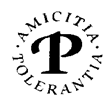 Open vergadering  21/02/2024 : 20  aanwezigen waarvan 17 leden
Verontschuldigd: Jan Anciaux (kandidaat-lid), Harry Bonnevalle, Luc Cloet, Guido Claessens, Dirk Heremans, Vera Hermans, René Lambrecht, Amedé Lefever, Frederika Lens, Marc Van Asch, Daniël Van Dam, Pieter Vandendriessche, Francis Vandervelde,Pieter WyckmansVoor deze open vergadering van februari ligt de opkomst wat lager maar onze twee enthousiaste gasten en de uitmuntende gerechten maken veel goed.
Dankzij Jacqueline,die onze twee piepjonge sprekers Jaap en Ketiane afhaalde aan het station van Vilvoorde, zouden we deze avond meer te weten komen over TADA. Wat  en wie is TADA? Surf  voor meer uitleg naar https://www.tada.brussels.be (Jullie dienaar heeft soms een lui kantje)
Jaap studeerde journalistiek, ging als gastdocent bij TADA aan de slag om het concept FAIR-PLAY uit te leggen en “bleef er hangen”.
Ketiane is 18 en is één van de kinderen die het traject  heeft doorlopen. 
Zij is nu gestart met haar rechtenstudie. Toen ze 9 was, stapte ze in de trajecten van de wekelijkse zaterdagscholen.
*Er zijn 5 weekendscholen in wijken van Sint-Joost, Molenbeek, Anderlecht, Schaarbeek en Brussel centrum.
*4/10 kinderen in Brussel groeit op met kansarmoede. Dat wil zeggen een 40.000-tal kinderen.
*Er is een duidelijke relatie tussen opgroeimogelijkheden en plaats van opgroeien.
6/10 vroege schoolverlaters zijn werkloos. De bezorgdheid hierover zorgde voor de oprichting van TADA.
*Hoe rekruteert TADA de kinderen? Door een samenwerking met de scholen. Vrijwilligers gaan bij 10-jarigen de werking voorstellen: “Kom bij ons beroepen ontdekken.” Met de kinderen worden 1 tot 1 gesprekken aangegaan alvorens die in een traject stappen en gecoacht worden. De barrière met de ouders ligt vaak hoger dan de barrière met het kind. Begeleiders gaan ook éénmaal per jaar op huisbezoek.
Na een geslaagd traject van 3 jaar worden de kinderen digitaal ondersteund met laptops.
*Ketiane wordt overstelpt met concrete vragen over haar traject en beantwoordt deze vragen als een echte advocaat.
*TADA wordt ondersteund via privé-financiën en heeft ook grote partners als AXA, ENGIE, 
B-Post. Het engagement bij deze bedrijven is groot omdat zij  mensen naar hun bedrijven wilen trekken. 
*Er ontstaat een TADA-community: begeleiders komen graag terug.
*Directe impact en resultaten zijn moeilijk te meten. TADA is en wil geen school zijn.
*Het aanwezigheidspercentage bedraagt 80%. 
*Op dit moment (2023-2024) zijn 
-826 kinderen actief in de weekendscholen.
-300 jongvolwassenen die het traject hebben doorlopen.
*Er zijn ook tolken en anderstalige collega’s aanwezig bij de zaterdagscholen.
*De kinderen zijn er van 10.00u tot 15.30u.
*De deelname-prijs bedraagt €20/jaar per kind.
*Het accent ligt specifiek op kennismaking met beroepen en vooral knelpuntberoepen.
 Er is een opdeling in sectoren.
bv. Geneeskunde : 4 zaterdagen rond geneeskunde en verzorging.

De avond wordt nog afgesloten met talloze vragen en gezellig nababbelen.
Diegenen die aan de tafel van de voorzitter zaten willen nu wel graag weten hoe Lode’s vlucht naar de VS op stoel 43L is verlopen en wat Mimoun vanuit de verkeerstoren heeft uitgespookt.
